PODPOŘENÉ PROJEKTY V ROCE 2019Spolufinancováno Jihomoravským krajem dle smlouvy č. JMK060142/19/OSV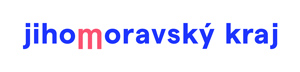 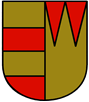 Název akce:Knihovna jako komunitně vzdělávací centrum pro všechnyPoskytovatel dotace:Jihomoravský kraj, Žerotínovo nám. 449/3, 601 82 BrnoPříjemce dotace:město Valtice, nám. Svobody 21, 691 42 ValticeCelkové náklady:21 000 KčVýše dotace od poskytovatele:21 000 KčPopis projektu:Projektem jsme chtěli vyjít vstříc potřebám místních seniorů se sdružovat a předávat své znalosti dále a také zvýšenému zájmu obyvatel o různé vzdělávací akce a tvořivé dílny, kterých se mohou zúčastnit všechny věkové kategorie. Tento projekt měl pomoci stmelit komunitu a posílit mezigenerační vazby. Pro realizaci projektu jsme především oslovovali místní spolky a jednotlivce, kteří mají znalosti a dovednosti a byli ochotni se o ně podělit.Termín realizace projektu:Kurz háčkování pro začátečníky, 24. 9. 2019Kurz háčkování zvířátek, 25.9. 2019Tiskařská dílna ze 17. století, 2. 10. 2019Kurz linorytu, 12.10.2019Kurz suchou jehlou, 19.10.2019Kurz háčkování Vánočních ozdob, 6. 11. 2019Cestovatelská přednáška s paní Hasilovou, 24. 10. 2019Přednáška o canisterapie s paní Hasilovou, 21. 11. 2019Přednáška o adventu s paní Rakovskou, 25.11.2019